Отчёт о результатах деятельности БУК МО Динской район  «Межпоселенческая библиотека» и об использовании закрепленного за ним муниципального имущества за 2013г.Раздел 1 "Общие сведения об учреждении"1. Перечень видов деятельности (с указанием основных видов деятельности и иных видов деятельности), не являющихся основными, которые учреждение вправе осуществлять в соответствии с его учредительными документами:         Основным видом деятельности является информационно – библиотечное обслуживание населения.2. Перечень услуг (работ), которые оказываются потребителям за плату в случаях, предусмотренных уставом учреждения, с указанием потребителей указанных услуг (работ):- Ксерокопирование материалов из книг, журналов, газет, брошюр- Составление библиографических списков литературы из фондов МПБ к рефератам, контрольным, курсовым работамЯкорь: #_GoBack- Постраничный подбор материалов из фондов МПБ к рефератам, контрольным, курсовым работам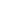 - Компьютерная распечатка книжных, газетно-журнальных материалов из фондов библиотеки, предоставленных в электронной форме- Компьютерная распечатка материалов, используя программы "Консультант Плюс", «Гарант» и другие информационные базы данных "Центра правовой информации"- Сохранение информации на электронный носитель- Работа в Интернете под контролем специалиста- Ламинирование документов- Сканирование изображений- Компьютерный набор текста  
3. Перечень разрешительных документов (с указанием номеров, даты выдачи и срока действия), на основании которых учреждение осуществляет деятельность (свидетельство о государственной регистрации учреждения, решение учредителя о создании учреждения и другие разрешительные документы):          Свидетельство государственной регистрации учреждения от 14.11.2002 года, постановление главы муниципального образования Динской район от 17.11.2006 года № 3047 «О передаче имущества муниципального учреждения культуры «Динская централизованная библиотечная система» сельским поселениям Динского района»;
4. Количество штатных единиц учреждения:﻿           
5. Средняя заработная плата сотрудников учреждения:﻿
Раздел 2 "Результат деятельности учреждения".1. Изменение (увеличение, уменьшение) балансовой (остаточной) стоимости нефинансовых активов относительно предыдущего отчётного года (в процентах):2. Общая сумма выставленных требований в возмещение ущерба по недостачам и хищениям материальных ценностей, денежных средств, а также от порчи материальных ценностей: -  
3. Изменения (увеличение, уменьшение) дебиторской и кредиторской задолженности учреждения в разрезе поступлений (выплат), предусмотренных Планом финансово - хозяйственной деятельности муниципального учреждения (далее - План) относительно предыдущего отчетного года (в процентах) с указанием причин образования просроченной кредиторской задолженности, а также дебиторской задолженности, нереальной к взысканию:4. Суммы доходов, полученных учреждением от оказания платных услуг:цены (тарифы) на платные услуги (работы), оказываемые потребителям (в динамике в течение отчетного периода): ﻿5. Общее количество потребителей, воспользовавшихся услугами (работами) учреждения (в том числе платными для потребителей);  
количество жалоб потребителей и принятые по результатам их рассмотрения меры: 5795 пользователей;
6. Суммы кассовых и плановых поступлений (с учетом возвратов) в разрезе поступлений, предусмотренных Планом:7. Суммы кассовых и плановых выплат (с учетом восстановленных кассовых выплат) в разрезе выплат, предусмотренных Планом.  Раздел 3 "Об использовании имущества, закрепленного за учреждением".  Директор БУК МПБ                                                   Л.С. Финогина
﻿СОГЛАСОВАНОНачальник управления имущественных  и земельных отношений администрации МО Динской район__________________ А.А. НинуаСОГЛАСОВАНОИсполняющий обязанности начальника отдела культуры администрации МО Динской район___________________С.В. Ефремована 01.01.2013г.на 31.12.2013г.2424на 01.01.2013г.на 31.12.2013г.1138014750Нефинансовые активына 01.01.2013на 31.12.2013В процентахБалансовая5 686 251,106 508 578,47114,4 %Остаточная774 972,19746 129,5996,2%Задолженностьна 01.01.2013на 31.12.2013В процентахДебиторская---Кредиторская34239,4617 025,9049%на 01.01.2013г.на 31.12.2013г.36925,0019000,0Поступленияна 01.01.2013на 31.12.2013Кассовые51514,8221142,20Плановые60000,0025000,00Выплатына 01.01.2013на 31.12.2013Кассовые50127,0021882,58Плановые50127,0021882,58Наименование мероприятийНа 01.01.2013на 31.12.2013Общая балансовая (остаточная) стоимость недвижимого имущества, находящегося у учреждения на праве оперативного управления 1697463,28(756426,67)1697463,28(729 902,23)Общая балансовая (остаточная) стоимость недвижимого имущества, находящегося у учреждения на праве оперативного управления, и переданного в аренду--Общая балансовая (остаточная) стоимость недвижимого имущества, находящегося у учреждения на праве оперативного управления, и переданного в безвозмездное пользование--Общая балансовая (остаточная) стоимость движимого имущества, находящегося у учреждения на праве оперативного управления; 3 716 891,27(-)4 539 218,64(-)Общая балансовая (остаточная) стоимость движимого имущества, находящегося у учреждения на праве оперативного управления, и переданного в аренду--Общая балансовая (остаточная) стоимость движимого имущества, находящегося у учреждения на праве оперативного управления, и переданного в безвозмездное пользование--Общая площадь объектов недвижимого имущества, находящегося у учреждения на праве оперативного управления454,7454,7Общая площадь объектов недвижимого имущества, находящегося у учреждения на праве оперативного управления, и переданного в аренду--Общая площадь объектов недвижимого имущества, находящегося у учреждения на праве оперативного управления, и переданного в безвозмездное пользование--Количество объектов недвижимого имущества, находящегося у учреждения на праве оперативного управления22Объем средств, полученных в отчетном году от распоряжения в установленном порядке имуществом, находящимся у учреждения на праве оперативного управления--ДОПОЛНИТЕЛЬНО:Общая балансовая (остаточная) стоимость недвижимого имущества, приобретенного учреждением в отчетном году за счет средств, выделенных органом, осуществляющим функции и полномочия учредителя, учреждению на указанные цели;  --Общая балансовая (остаточная) стоимость недвижимого имущества, приобретенного учреждением в отчетном году за счет доходов, полученных от платных услуг и иной приносящей доход деятельности--Общая балансовая (остаточная) стоимость особо ценного движимого имущества, находящегося у учреждения на праве оперативного управления271896,55(18545,52)271896,55(16 227,36)